Приложение к постановлению      Главы Новосильского района  от 23.10.2020   г. № 293МУНИЦИПАЛЬНАЯ ПРОГРАММА НОВОСИЛЬСКОГО РАЙОНА «Развитие культуры и искусства,  дополнительного образования в Новосильском районе  на 2021–2023 годы»Ответственный исполнитель муниципальной программыГод составления проекта муниципальной программы – 2020 годПриложение 1ПАСПОРТмуниципальной программы Новосильского района «Развитие культуры и искусства, дополнительного образования в Новосильском районе на 2021-2023 годы»Приложение 2Приложение 4 к муниципальной программе Новосильского района «Развитие культуры и искусства, дополнительного образования в Новосильском районе на 2021–2023 годы»Ресурсное обеспечение реализации муниципальной программы Новосильского района «Развитие культуры и искусства, дополнительного образования в Новосильском районе 
 на 2021–2023 годы» за счет средств районного бюджетатыс. руб.Приложение 3 Приложение 5 к муниципальной программе Новосильского района «Развитие культуры и искусства, дополнительного образования в Новосильском районе на 2021–2023 годы»План реализации муниципальной программы « Развитие культуры и искусства, дополнительного образования в Новосильском районе на 2021-2023 годы»Отдел культуры и архивного делаадминистрации Новосильскогорайона__________________С.П.ДорофееваНачальник отдела культуры и архивного дела  администрации Новосильского районаС.П. Дорофееват. 2-18-03Наименование муниципальной программыМуниципальная программа Новосильского района «Развитие культуры и искусства, дополнительного образования в Новосильском районе на 2021-2023 годы»Ответственный исполнитель муниципальной программыОтдел культуры и архивного дела администрации Новосильского района Орловской области Соисполнители муниципальной программы Финансовый отдел администрации Новосильского района; Управление организационно- контрольной работы и делопроизводства администрации Новосильского района;  Перечень подпрограмм   Отсутствуют Цели муниципальной программыПовышение эффективности использования потенциала сферы культуры в Новосильском районеЗадачи 
муниципальной программы1.Создание условий для наиболее полного удовлетворения культурных потребностей населения и его занятий художественным творчеством.2.Сохранение историко-культурного достояния Новосильского района3.Создание условий для формирования и развития нравственных и духовных ценностей населения.4.Повышение престижа сферы культуры.Целевые индикаторы 
и показатели 
муниципальной программыЦелевыми индикаторами муниципальной программы в сфере культуры и искусства являются:Количество посещений библиотек;Комплектование книжного фонда;Количество предоставленной информации;Книгообеспеченность муниципальных библиотек (на одного жителя в год);Посещаемость музейных учреждений;Доля представленных (во всех формах) зрителю музейных предметов в общем количестве музейных предметов основного фонда;Количество воинских захоронений, братских могил и памятных знаков, на которых проведены работы по ремонту, реконструкции и благоустройству;Количество  проведенных  культурно-массовых  мероприятий   на базе муниципальных  бюджетных учреждений культуры;Количество посещений культурно-досуговых мероприятий;Количество функционирующих любительских объединений и кружков;Доля учреждений культуры, состояние которых является удовлетворительным в общем количестве учреждений;Количество обучающихся детей в общей численности учащихся района;Количество учащихся, лауреатов конкурсов от общего количества учащихся  МБУДО «Новосильская ДШИ»;Доля специалистов, прошедших обучение, переподготовку и повышение квалификации в области дополнительного образования детей в сфере культуры и искусства от общего количества специалистов. Этапы и сроки реализации муниципальной программыРеализация муниципальной программы предусмотрена в 2021–2023 годах.  Объемы бюджетных ассигнований 
на реализацию муниципальной программыОбщая сумма денежных средств на финансирование муниципальной программы составит 82216,95 тысяч рублей, в том числе: в   2021 году – 35054,05610 тысяч рублей;2022 году – 24576,7 тысяч рублей;2023 году – 22586,2 тысяч рублей; Ожидаемые результаты реализации муниципальной программыОжидаемыми результатами реализации муниципальной программы в сфере культуры 
и искусства будут являться:1) Укрепление единого культурного пространства, обеспечение выравнивания доступа к культурным ценностям и информационным ресурсам различных категорий граждан, проживающих на территории района;2) Увеличение показателей по комплектованию библиотечных и музейных фондов;3) Рост объемов оказания туристско-экскурсионных услуг; 4) Восстановление и обустройство воинских захоронений, установка новых памятников, памятных знаков и плит с именами погибших военнослужащих в годы Великой Отечественной войны 1941–1945 годов;5) Сохранение и возрождение народного творчества, народных художественных промыслов;6) Создание благоприятных условий для развития одаренных детей и молодежи;7) Сохранение и развитие школы дополнительного художественного образования в Новосильском районе; 8) Внедрение инновационных технологий в деятельность учреждений культуры;9) Укрепление кадрового потенциала муниципальных учреждений культуры.10) Увеличение количества специального оборудования, приобретенного для учреждений культуры;     СтатусНаименованиемуниципальной программы, подпрограммы,   
основного мероприятияОтветственный исполнитель 
и соисполнители муниципальной программы, подпрограммы, основного мероприятияКод бюджетной 
классификацииКод бюджетной 
классификацииКод бюджетной 
классификацииКод бюджетной 
классификацииКод бюджетной 
классификацииРасходы по годам реализацииРасходы по годам реализацииРасходы по годам реализацииСтатусНаименованиемуниципальной программы, подпрограммы,   
основного мероприятияОтветственный исполнитель 
и соисполнители муниципальной программы, подпрограммы, основного мероприятияВед.РзПрЦСРВР2021год2022год2023год1234567891011Муниципальная 
программаРазвитие культуры и искусства, туризма, сохранение и реконструкция военно-мемориальных объектов в Новосильском районе (2021–2023годы)Всего003000000021259,120646,220146,7Муниципальная 
программаРазвитие культуры и искусства, туризма, сохранение и реконструкция военно-мемориальных объектов в Новосильском районе (2021–2023годы)Отдел культуры 
и искусств администрации Новосильского районаХХХХХХХХРаздел 1ММБУК «Новосильская ЦБС»Всего00308010003637,43425,43580,4Основное 
мероприятие 1Библиотечное, библиографическое и информационное обслуживание пользователей библиотеки.-//-00308016112004,72446,62446,6Основное 
мероприятие 2Формирование, учет, изучение, обеспечение физического сохранения и безопасности, включая оцифровку фондов.-//-0030801611501,2488,9488,9Основное 
мероприятие 3Библиографическая обработка документов и создание каталогов-//-0030801611501,2488,9488,9Основное 
мероприятиеОплата кредиторской задолженности-//-0030801612417,100Основное 
мероприятие 4Комплектование книжных фондов библиотек района-//-00308016121,01,01,0Основное 
мероприятие 5Поощрение работников библиотек – победителей областных и федеральных профессиональных конкурсов-//-00308016125,005,0Основное 
мероприятие 6Укрепление и развитие материально –технической базы библиотек района-//-0030801612207,20150,0Замена оконных блоков в Новосильской детской библиотеке000Приобретение оргтехники7,200Замена отопления в Новосильской  детской библиотеке200,000Текущий ремонт здания детской библиотеки  г. Новосиль00150Раздел 2ММБУК «Новосильский РКМ»Всего00308010002398,12684,92532,4Основное 
мероприятие 1Формирование, учет, изучение, обеспечение физического сохранения и безопасности музейных предметов, музейных коллекций-//-0030801611326,5314,2314,2Основное 
мероприятие 2Публичный показ музейных предметов, музейных коллекций-//-00300801611628,8608,8608,8Основное 
мероприятие 3Создание экспозиций (выставок), музеев, организация выездных выставок-//-003008016111148,31306,91306,9Основное 
мероприятие 3.1Оплата кредиторскойзадолженности-//-00300801612274,100Основное 
мероприятие 4Проведение ремонта, реконструкции
и благоустройства воинских захоронений, братских могил 
и памятных знаков, расположенных 
на территории района-//-003080161220,4155,02,5Воинское захоронение в с.Тростниково Зареченского сельского поселения50,0Воинское захоронение в д.М.Пруды Прудовского сельского поселения103,0Воинское захоронение в с.ЗадушноеВяжевского сельского поселения20,000Военно-исторический комплекс «Вяжи»0,422,5Основное 
мероприятие 5Укрепление и развитие материально – технической базы музеев района-//-00308016120300,0300,0Изготовление проектно-сметной документации на реконструкцию и капитальный ремонт Новосильского РКМ300,0Реконструкция и капитальный ремонт помещения Новосильского краеведческого музея300,0Раздел 3ММБУК «Новосильское КДО»Всего00308010008792,89374,18872,1Основное мероприятие 1Организация деятельности клубных формирований и формирований самодеятельного народного творчества-//-00308016113923,04401,14401,10Основное 
мероприятие 2Организация и проведение мероприятий.-//-00308016123923,04401,04401,0Основное 
мероприятие 2.1Оплата кредиторской задолженности-//-0030801612693,8Основное 
мероприятие 3Концертное обслуживание населения.-//-003080161260,060,060,0Основное мероприятие 4Обеспечение условий для народного художественного творчества: адресная поддержка народных промыслов.-//-003080161210,0010,0010,00Основное мероприятие 5Организация на базе учреждений культуры волонтерского движения «Волшебство на пороге» по работе с детьми с особенностями в развитии, лицами пожилого возраста, инвалидами.-//-003080161210,0000овное мероприятие 6Поощрение  лучших муниципальных учреждений и их работников клубных учреждений – победителей областных и федеральных профессиональных конкурсов-//-00308016123,002,000Основное мероприятие 7Укрепление и развитие материально-технической базы, приобретение специального оборудования для клубных учреждений-//-0030801612170,0500,00Капитальный ремонтНовосильского ЦДК400,0Приобретение звукоусиливающей аппаратуры170,0100,0Раздел 4МБУДО «Новосильская ДШИ»Всего00307020006430,85161,85161,8Основное 
мероприятие 1Реализация дополнительных предпрофессиональных программ в области искусств-//-00307026115059,45126,85126,8Основное 
мероприятие 1.1Оплата кредиторской задолженности-//-0030702612377,4Основное 
мероприятие 2Поддержка молодых дарований-//-003070261235,035,035,0Основное 
мероприятие 3Укрепление и развитие материально-технической базы МБУДО «Новосильская ДШИ»-//-0030702612959,0Приобретение музыкальных инструментов300,28331Капитальный ремонт здания ДШИ535,479Укрепление и развитие материально-технической базы МБУДО «Новосильская ДШИ»123,23769СтатусНаименование муниципальной программы, основного мероприятия программыИсточник финансированияОценка расходов (тыс.руб.), годыОценка расходов (тыс.руб.), годыОценка расходов (тыс.руб.), годыСтатусНаименование муниципальной программы, основного мероприятия программыИсточник финансирования202120222023123456Муниципальная программа« Развитие культуры и искусства, дополнительного образования в Новосильском 2021-2023   годы»Всего: в том числе35054,0561024576,722586,2Муниципальная программа« Развитие культуры и искусства, дополнительного образования в Новосильском 2021-2023   годы»Федеральный бюджет01499,51999,5Муниципальная программа« Развитие культуры и искусства, дополнительного образования в Новосильском 2021-2023   годы»Областной бюджет13424,9561057170Муниципальная программа« Развитие культуры и искусства, дополнительного образования в Новосильском 2021-2023   годы»Бюджет муниципального района21259,120646,220146,7Муниципальная программа« Развитие культуры и искусства, дополнительного образования в Новосильском 2021-2023   годы»Средства от приносящей доход деятельности200200200Муниципальная программа« Развитие культуры и искусства, дополнительного образования в Новосильском 2021-2023   годы»Внебюджетные источники170420170Раздел 1Библиотечное обслуживание населенияВсего: в том числе3777,43491,43650,4Раздел 1Библиотечное обслуживание населенияФедеральный бюджет000Раздел 1Библиотечное обслуживание населенияОбластной бюджет140,06670Раздел 1Библиотечное обслуживание населенияБюджет муниципального района3637,43425,43580,4Раздел 1Библиотечное обслуживание населенияСредства от приносящей доход деятельности000Раздел 1Библиотечное обслуживание населенияВнебюджетные источники000Основное мероприятие 1Библиотечное, библиографическое и информационное обслуживание пользователей библиотеки.Всего: в том числе2004,72446,62446,6Основное мероприятие 1Библиотечное, библиографическое и информационное обслуживание пользователей библиотеки.Федеральный бюджетОсновное мероприятие 1Библиотечное, библиографическое и информационное обслуживание пользователей библиотеки.Областной бюджетОсновное мероприятие 1Библиотечное, библиографическое и информационное обслуживание пользователей библиотеки.Бюджет муниципального района2004,72446,62446,6Основное мероприятие 1Библиотечное, библиографическое и информационное обслуживание пользователей библиотеки.Средства от приносящей доход деятельностиОсновное мероприятие 1Библиотечное, библиографическое и информационное обслуживание пользователей библиотеки.Внебюджетные источникиОсновное мероприятие 2Формирование, учет, изучение, обеспечение физического сохранения и безопасности, включая оцифровку фондов Всего: в том числе501,2488,9488,9Основное мероприятие 2Формирование, учет, изучение, обеспечение физического сохранения и безопасности, включая оцифровку фондов Федеральный бюджетОсновное мероприятие 2Формирование, учет, изучение, обеспечение физического сохранения и безопасности, включая оцифровку фондов Областной бюджетОсновное мероприятие 2Формирование, учет, изучение, обеспечение физического сохранения и безопасности, включая оцифровку фондов Бюджет муниципального района501,2488,9488,9Основное мероприятие 2Формирование, учет, изучение, обеспечение физического сохранения и безопасности, включая оцифровку фондов Средства от приносящей доход деятельностиОсновное мероприятие 2Формирование, учет, изучение, обеспечение физического сохранения и безопасности, включая оцифровку фондов Внебюджетные источникиОсновное мероприятие 3Библиографическая обработка документов и создание каталогов Всего: в том числе501,2488,9488,9Основное мероприятие 3Библиографическая обработка документов и создание каталогов Федеральный бюджетОсновное мероприятие 3Библиографическая обработка документов и создание каталогов Областной бюджетОсновное мероприятие 3Библиографическая обработка документов и создание каталогов Бюджет муниципального района501,2488,9488,9Основное мероприятие 3Библиографическая обработка документов и создание каталогов Средства от приносящей доход деятельностиОсновное мероприятие 3Библиографическая обработка документов и создание каталогов Внебюджетные источникиОсновное мероприятие 3.1Оплата кредиторской задолженности Всего: в том числе417,1Основное мероприятие 3.1Оплата кредиторской задолженности Федеральный бюджетОсновное мероприятие 3.1Оплата кредиторской задолженности Областной бюджетОсновное мероприятие 3.1Оплата кредиторской задолженности Бюджет муниципального района417,1Основное мероприятие 3.1Оплата кредиторской задолженности Средства от приносящей доход деятельностиОсновное мероприятие 3.1Оплата кредиторской задолженности Внебюджетные источникиОсновное мероприятие 4Комплектование книжных фондов библиотек района Всего: в том числе11721Основное мероприятие 4Комплектование книжных фондов библиотек района Федеральный бюджетОсновное мероприятие 4Комплектование книжных фондов библиотек района Областной бюджет1620Основное мероприятие 4Комплектование книжных фондов библиотек района Бюджет муниципального района111Основное мероприятие 4Комплектование книжных фондов библиотек района Средства от приносящей доход деятельностиОсновное мероприятие 4Комплектование книжных фондов библиотек района Внебюджетные источникиОсновное мероприятие 5Поощрение работников библиотек – победителей областных и федеральных профессиональных конкурсов Всего: в том числе5055Основное мероприятие 5Поощрение работников библиотек – победителей областных и федеральных профессиональных конкурсов Федеральный бюджетОсновное мероприятие 5Поощрение работников библиотек – победителей областных и федеральных профессиональных конкурсов Областной бюджет50Основное мероприятие 5Поощрение работников библиотек – победителей областных и федеральных профессиональных конкурсов Бюджет муниципального района55Основное мероприятие 5Поощрение работников библиотек – победителей областных и федеральных профессиональных конкурсов Средства от приносящей доход деятельностиОсновное мероприятие 5Поощрение работников библиотек – победителей областных и федеральных профессиональных конкурсов Внебюджетные источникиОсновное мероприятие 6Укрепление и развитие материально –технической базы библиотек района Всего: в том числе347,250150Основное мероприятие 6Укрепление и развитие материально –технической базы библиотек района Федеральный бюджет000Основное мероприятие 6Укрепление и развитие материально –технической базы библиотек района Областной бюджет140500Основное мероприятие 6Укрепление и развитие материально –технической базы библиотек района Бюджет муниципального района207,20150Основное мероприятие 6Укрепление и развитие материально –технической базы библиотек района Средства от приносящей доход деятельности000Основное мероприятие 6Укрепление и развитие материально –технической базы библиотек района Внебюджетные источники000Замена оконных блоков в Новосильской детской библиотекеВсего: в том числе4000Замена оконных блоков в Новосильской детской библиотекеФедеральный бюджетЗамена оконных блоков в Новосильской детской библиотекеОбластной бюджет40Замена оконных блоков в Новосильской детской библиотекеБюджет муниципального районаЗамена оконных блоков в Новосильской детской библиотекеСредства от приносящей доход деятельностиЗамена оконных блоков в Новосильской детской библиотекеВнебюджетные источникиПриобретение оргтехникиВсего: в том числе7,2500Приобретение оргтехникиФедеральный бюджетПриобретение оргтехникиОбластной бюджет50Приобретение оргтехникиБюджет муниципального района7,2Приобретение оргтехникиСредства от приносящей доход деятельностиПриобретение оргтехникиВнебюджетные источникиЗамена отопления в Новосильской  детской библиотекеВсего: в том числе200,000Замена отопления в Новосильской  детской библиотекеФедеральный бюджетЗамена отопления в Новосильской  детской библиотекеОбластной бюджетЗамена отопления в Новосильской  детской библиотекеБюджет муниципального района200,0Замена отопления в Новосильской  детской библиотекеСредства от приносящей доход деятельностиЗамена отопления в Новосильской  детской библиотекеВнебюджетные источникиТекущий ремонт здания детской библиотеки  г. НовосильВсего: в том числе100,00150,0Текущий ремонт здания детской библиотеки  г. НовосильФедеральный бюджетТекущий ремонт здания детской библиотеки  г. НовосильОбластной бюджет100,0Текущий ремонт здания детской библиотеки  г. НовосильБюджет муниципального района150,0Текущий ремонт здания детской библиотеки  г. НовосильСредства от приносящей доход деятельностиТекущий ремонт здания детской библиотеки  г. НовосильВнебюджетные источникиРаздел 2Музейное обслуживание населенияВсего: в том числе2751,40534824,44531,9Раздел 2Музейное обслуживание населенияФедеральный бюджет1499,51999,5Раздел 2Музейное обслуживание населенияОбластной бюджет353,305304000Раздел 2Музейное обслуживание населенияБюджет муниципального района2398,12684,92532,4Раздел 2Музейное обслуживание населенияСредства от приносящей доход деятельности000Раздел 2Музейное обслуживание населенияВнебюджетные источники000Основное мероприятие 1Формирование, учет, изучение, обеспечение физического сохранения и безопасности музейных предметов, музейных коллекций Всего: в том числе326,5314,2314,2Основное мероприятие 1Формирование, учет, изучение, обеспечение физического сохранения и безопасности музейных предметов, музейных коллекций Федеральный бюджетОсновное мероприятие 1Формирование, учет, изучение, обеспечение физического сохранения и безопасности музейных предметов, музейных коллекций Областной бюджетОсновное мероприятие 1Формирование, учет, изучение, обеспечение физического сохранения и безопасности музейных предметов, музейных коллекций Бюджет муниципального района326,5314,2314,2Основное мероприятие 1Формирование, учет, изучение, обеспечение физического сохранения и безопасности музейных предметов, музейных коллекций Средства от приносящей доход деятельностиОсновное мероприятие 1Формирование, учет, изучение, обеспечение физического сохранения и безопасности музейных предметов, музейных коллекций Внебюджетные источникиОсновное мероприятие 2Публичный показ музейных предметов, музейных коллекций Всего: в том числе628,8608,8608,8Основное мероприятие 2Публичный показ музейных предметов, музейных коллекций Федеральный бюджетОсновное мероприятие 2Публичный показ музейных предметов, музейных коллекций Областной бюджетОсновное мероприятие 2Публичный показ музейных предметов, музейных коллекций Бюджет муниципального района628,8608,8608,8Основное мероприятие 2Публичный показ музейных предметов, музейных коллекций Средства от приносящей доход деятельностиОсновное мероприятие 2Публичный показ музейных предметов, музейных коллекций Внебюджетные источникиОсновное мероприятие 3Создание экспозиций (выставок), музеев, организация выездных выставокВсего: в том числе1148,31306,91306,9Основное мероприятие 3Создание экспозиций (выставок), музеев, организация выездных выставокФедеральный бюджетОсновное мероприятие 3Создание экспозиций (выставок), музеев, организация выездных выставокОбластной бюджетОсновное мероприятие 3Создание экспозиций (выставок), музеев, организация выездных выставокБюджет муниципального района1148,31306,91306,9Основное мероприятие 3Создание экспозиций (выставок), музеев, организация выездных выставокСредства от приносящей доход деятельностиОсновное мероприятие 3Создание экспозиций (выставок), музеев, организация выездных выставокВнебюджетные источникиОсновное мероприятие 3.1Оплата кредиторской задолженностиВсего: в том числе274,1Основное мероприятие 3.1Оплата кредиторской задолженностиФедеральный бюджетОсновное мероприятие 3.1Оплата кредиторской задолженностиОбластной бюджетОсновное мероприятие 3.1Оплата кредиторской задолженностиБюджет муниципального района274,1Основное мероприятие 3.1Оплата кредиторской задолженностиСредства от приносящей доход деятельностиОсновное мероприятие 3.1Оплата кредиторской задолженностиВнебюджетные источникиОсновное мероприятие 4Проведение ремонта, реконструкции и благоустройства воинских захоронений, братских могил и памятных знаков, расположенных на территории района Всего: в том числе373,705302294,52002Основное мероприятие 4Проведение ремонта, реконструкции и благоустройства воинских захоронений, братских могил и памятных знаков, расположенных на территории района Федеральный бюджет1499,51999,5Основное мероприятие 4Проведение ремонта, реконструкции и благоустройства воинских захоронений, братских могил и памятных знаков, расположенных на территории района Областной бюджет353,30530640,00Основное мероприятие 4Проведение ремонта, реконструкции и благоустройства воинских захоронений, братских могил и памятных знаков, расположенных на территории района Бюджет муниципального района20,4155,02,5Основное мероприятие 4Проведение ремонта, реконструкции и благоустройства воинских захоронений, братских могил и памятных знаков, расположенных на территории района Средства от приносящей доход деятельности000Основное мероприятие 4Проведение ремонта, реконструкции и благоустройства воинских захоронений, братских могил и памятных знаков, расположенных на территории района Внебюджетные источники000Воинское захоронение с.Тростниково Зареченского сельского поселения Всего: в том числе04500Воинское захоронение с.Тростниково Зареченского сельского поселения Федеральный бюджетВоинское захоронение с.Тростниково Зареченского сельского поселения Областной бюджет400Воинское захоронение с.Тростниково Зареченского сельского поселения Бюджет муниципального района50Воинское захоронение с.Тростниково Зареченского сельского поселения Средства от приносящей доход деятельностиВоинское захоронение с.Тростниково Зареченского сельского поселения Внебюджетные источникиВоинское захоронение с.М.Пруды Прудовского сельского поселенияВсего: в том числе03430Воинское захоронение с.М.Пруды Прудовского сельского поселенияФедеральный бюджетВоинское захоронение с.М.Пруды Прудовского сельского поселенияОбластной бюджет240Воинское захоронение с.М.Пруды Прудовского сельского поселенияБюджет муниципального района103Воинское захоронение с.М.Пруды Прудовского сельского поселенияСредства от приносящей доход деятельностиВоинское захоронение с.М.Пруды Прудовского сельского поселенияВнебюджетные источникиВоинское захоронение с.Задушное Вяжевского сельского поселения Всего: в том числе2000Воинское захоронение с.Задушное Вяжевского сельского поселения Федеральный бюджетВоинское захоронение с.Задушное Вяжевского сельского поселения Областной бюджетВоинское захоронение с.Задушное Вяжевского сельского поселения Бюджет муниципального района20Воинское захоронение с.Задушное Вяжевского сельского поселения Средства от приносящей доход деятельностиВоинское захоронение с.Задушное Вяжевского сельского поселения Внебюджетные источникиВоенно исторический комплекс «Вяжи»Всего: в том числе353,705301501,52002Военно исторический комплекс «Вяжи»Федеральный бюджет1499,51999,5Военно исторический комплекс «Вяжи»Областной бюджет353,30530Военно исторический комплекс «Вяжи»Бюджет муниципального района0,422,5Военно исторический комплекс «Вяжи»Средства от приносящей доход деятельностиВоенно исторический комплекс «Вяжи»Внебюджетные источникиОсновное мероприятие 5Укрепление и развитие материально-технической базы музеев районаВсего: в том числе0300300Основное мероприятие 5Укрепление и развитие материально-технической базы музеев районаФедеральный бюджет000Основное мероприятие 5Укрепление и развитие материально-технической базы музеев районаОбластной бюджет000Основное мероприятие 5Укрепление и развитие материально-технической базы музеев районаБюджет муниципального района0300300Основное мероприятие 5Укрепление и развитие материально-технической базы музеев районаСредства от приносящей доход деятельности000Основное мероприятие 5Укрепление и развитие материально-технической базы музеев районаВнебюджетные источники000Изготовление проектно-сметной документации на реконструкцию и капитальный ремонт Новосильского РКМВсего: в том числе03000Изготовление проектно-сметной документации на реконструкцию и капитальный ремонт Новосильского РКМФедеральный бюджетИзготовление проектно-сметной документации на реконструкцию и капитальный ремонт Новосильского РКМОбластной бюджетИзготовление проектно-сметной документации на реконструкцию и капитальный ремонт Новосильского РКМБюджет муниципального района300Изготовление проектно-сметной документации на реконструкцию и капитальный ремонт Новосильского РКМСредства от приносящей доход деятельностиИзготовление проектно-сметной документации на реконструкцию и капитальный ремонт Новосильского РКМВнебюджетные источникиРеконструкция и капитальный ремонт Новосильского краеведческого музеяВсего: в том числе00300Реконструкция и капитальный ремонт Новосильского краеведческого музеяФедеральный бюджетРеконструкция и капитальный ремонт Новосильского краеведческого музеяОбластной бюджетРеконструкция и капитальный ремонт Новосильского краеведческого музеяБюджет муниципального района300Реконструкция и капитальный ремонт Новосильского краеведческого музеяСредства от приносящей доход деятельностиРеконструкция и капитальный ремонт Новосильского краеведческого музеяВнебюджетные источникиРаздел 3Организация культурно-досуговой деятельности Всего: в том числе9047,810929,19072,1Раздел 3Организация культурно-досуговой деятельности Федеральный бюджет00Раздел 3Организация культурно-досуговой деятельности Областной бюджет551050Раздел 3Организация культурно-досуговой деятельности Бюджет муниципального района8792,89374,18872,1Раздел 3Организация культурно-досуговой деятельности Средства от приносящей доход деятельности200200200Раздел 3Организация культурно-досуговой деятельности Внебюджетные источники02500Основное мероприятие 1Организация деятельности клубных формирований и формирований самодеятельного народного творчестваВсего: в том числе4023,04501,14501,1Основное мероприятие 1Организация деятельности клубных формирований и формирований самодеятельного народного творчестваФедеральный бюджетОсновное мероприятие 1Организация деятельности клубных формирований и формирований самодеятельного народного творчестваОбластной бюджетОсновное мероприятие 1Организация деятельности клубных формирований и формирований самодеятельного народного творчестваБюджет муниципального района3923,04401,14401,1Основное мероприятие 1Организация деятельности клубных формирований и формирований самодеятельного народного творчестваСредства от приносящей доход деятельности100100100Основное мероприятие 1Организация деятельности клубных формирований и формирований самодеятельного народного творчестваВнебюджетные источникиОсновное мероприятие 2Организация и проведение мероприятийВсего: в том числе4023,045014501Основное мероприятие 2Организация и проведение мероприятийФедеральный бюджетОсновное мероприятие 2Организация и проведение мероприятийОбластной бюджетОсновное мероприятие 2Организация и проведение мероприятийБюджет муниципального района3923,044014401Основное мероприятие 2Организация и проведение мероприятийСредства от приносящей доход деятельности100100100Основное мероприятие 2Организация и проведение мероприятийВнебюджетные источникиОсновное мероприятие 2.1Оплата кредиторской задолженностиВсего: в том числе693,8Основное мероприятие 2.1Оплата кредиторской задолженностиФедеральный бюджетОсновное мероприятие 2.1Оплата кредиторской задолженностиОбластной бюджетОсновное мероприятие 2.1Оплата кредиторской задолженностиБюджет муниципального района693,8Основное мероприятие 2.1Оплата кредиторской задолженностиСредства от приносящей доход деятельностиОсновное мероприятие 2.1Оплата кредиторской задолженностиВнебюджетные источникиОсновное мероприятие 3Концертное обслуживание населенияВсего: в том числе606060Основное мероприятие 3Концертное обслуживание населенияФедеральный бюджетОсновное мероприятие 3Концертное обслуживание населенияОбластной бюджетОсновное мероприятие 3Концертное обслуживание населенияБюджет муниципального района606060Основное мероприятие 3Концертное обслуживание населенияСредства от приносящей доход деятельностиОсновное мероприятие 3Концертное обслуживание населенияВнебюджетные источникиОсновное мероприятие4Обеспечение условий для народного художественного творчества: адресная поддержка народных промысловВсего: в том числе101010Основное мероприятие4Обеспечение условий для народного художественного творчества: адресная поддержка народных промысловФедеральный бюджетОсновное мероприятие4Обеспечение условий для народного художественного творчества: адресная поддержка народных промысловОбластной бюджетОсновное мероприятие4Обеспечение условий для народного художественного творчества: адресная поддержка народных промысловБюджет муниципального района101010Основное мероприятие4Обеспечение условий для народного художественного творчества: адресная поддержка народных промысловСредства от приносящей доход деятельностиОсновное мероприятие4Обеспечение условий для народного художественного творчества: адресная поддержка народных промысловВнебюджетные источникиОсновное мероприятие 5Организация на базе учреждений культуры волонтерского движения "Волшебство на пороге" по работе с детьми с особенностями в развитии, лицами пожилого возраста, инвалидами.Всего: в том числе1000Основное мероприятие 5Организация на базе учреждений культуры волонтерского движения "Волшебство на пороге" по работе с детьми с особенностями в развитии, лицами пожилого возраста, инвалидами.Федеральный бюджетОсновное мероприятие 5Организация на базе учреждений культуры волонтерского движения "Волшебство на пороге" по работе с детьми с особенностями в развитии, лицами пожилого возраста, инвалидами.Областной бюджетОсновное мероприятие 5Организация на базе учреждений культуры волонтерского движения "Волшебство на пороге" по работе с детьми с особенностями в развитии, лицами пожилого возраста, инвалидами.Бюджет муниципального района10Основное мероприятие 5Организация на базе учреждений культуры волонтерского движения "Волшебство на пороге" по работе с детьми с особенностями в развитии, лицами пожилого возраста, инвалидами.Средства от приносящей доход деятельностиОсновное мероприятие 5Организация на базе учреждений культуры волонтерского движения "Волшебство на пороге" по работе с детьми с особенностями в развитии, лицами пожилого возраста, инвалидами.Внебюджетные источникиОсновное мероприятие 6Поощрение  лучших муниципальных учреждений и их работников   – победителей областных и федеральных профессиональных конкурсовВсего: в том числе3570Основное мероприятие 6Поощрение  лучших муниципальных учреждений и их работников   – победителей областных и федеральных профессиональных конкурсовФедеральный бюджетОсновное мероприятие 6Поощрение  лучших муниципальных учреждений и их работников   – победителей областных и федеральных профессиональных конкурсовОбластной бюджет55Основное мероприятие 6Поощрение  лучших муниципальных учреждений и их работников   – победителей областных и федеральных профессиональных конкурсовБюджет муниципального района32Основное мероприятие 6Поощрение  лучших муниципальных учреждений и их работников   – победителей областных и федеральных профессиональных конкурсовСредства от приносящей доход деятельностиОсновное мероприятие 6Поощрение  лучших муниципальных учреждений и их работников   – победителей областных и федеральных профессиональных конкурсовВнебюджетные источникиОсновное мероприятие 7Укрепление и развитие материально-технической базы, приобретение специального оборудования для клубных учреждений.Всего: в том числе22518000Основное мероприятие 7Укрепление и развитие материально-технической базы, приобретение специального оборудования для клубных учреждений.Федеральный бюджет10000Основное мероприятие 7Укрепление и развитие материально-технической базы, приобретение специального оборудования для клубных учреждений.Областной бюджет55500Основное мероприятие 7Укрепление и развитие материально-технической базы, приобретение специального оборудования для клубных учреждений.Бюджет муниципального района1705000Основное мероприятие 7Укрепление и развитие материально-технической базы, приобретение специального оборудования для клубных учреждений.Средства от приносящей доход деятельности000Основное мероприятие 7Укрепление и развитие материально-технической базы, приобретение специального оборудования для клубных учреждений.Внебюджетные источники02500Капитальный ремонт Новосильского ЦДКВсего: в том числе4000Капитальный ремонт Новосильского ЦДКФедеральный бюджетКапитальный ремонт Новосильского ЦДКОбластной бюджетКапитальный ремонт Новосильского ЦДКБюджет муниципального района400Капитальный ремонт Новосильского ЦДКСредства от приносящей доход деятельностиКапитальный ремонт Новосильского ЦДКВнебюджетные источникиИзготовление проектно-сметной документации  капитальный ремонт Прудовского СДКВсего: в том числе02500Изготовление проектно-сметной документации  капитальный ремонт Прудовского СДКФедеральный бюджетИзготовление проектно-сметной документации  капитальный ремонт Прудовского СДКОбластной бюджетИзготовление проектно-сметной документации  капитальный ремонт Прудовского СДКБюджет муниципального районаИзготовление проектно-сметной документации  капитальный ремонт Прудовского СДКСредства от приносящей доход деятельностиИзготовление проектно-сметной документации  капитальный ремонт Прудовского СДКВнебюджетные источники250Замена оконных блоков в Селезневском СДКВсего: в том числе55,0500Замена оконных блоков в Селезневском СДКФедеральный бюджетЗамена оконных блоков в Селезневском СДКОбластной бюджет55,050Замена оконных блоков в Селезневском СДКБюджет муниципального районаЗамена оконных блоков в Селезневском СДКСредства от приносящей доход деятельностиЗамена оконных блоков в Селезневском СДКВнебюджетные источникиПриобретение звукоусиливающей аппаратурыВсего: в том числе170,011000Приобретение звукоусиливающей аппаратурыФедеральный бюджет1000Приобретение звукоусиливающей аппаратурыОбластной бюджетПриобретение звукоусиливающей аппаратурыБюджет муниципального района170,0100Приобретение звукоусиливающей аппаратурыСредства от приносящей доход деятельностиПриобретение звукоусиливающей аппаратурыВнебюджетные источникиРаздел 4Дополнительное образованиеВсего: в том числе19477,450805331,85331,8Раздел 4Дополнительное образованиеФедеральный бюджет00Раздел 4Дополнительное образованиеОбластной бюджет12876,6508000Раздел 4Дополнительное образованиеБюджет муниципального района6430,85161,85161,8Раздел 4Дополнительное образованиеСредства от приносящей доход деятельности00Раздел 4Дополнительное образованиеВнебюджетные источники170,0170,0170,0Основное мероприятие 1Реализация дополнительных предпрофессиональных  программ  в области искусствВсего: в том числе5229,45296,85296,8Основное мероприятие 1Реализация дополнительных предпрофессиональных  программ  в области искусствФедеральный бюджетОсновное мероприятие 1Реализация дополнительных предпрофессиональных  программ  в области искусствОбластной бюджетОсновное мероприятие 1Реализация дополнительных предпрофессиональных  программ  в области искусствБюджет муниципального района5059,45126,85126,8Основное мероприятие 1Реализация дополнительных предпрофессиональных  программ  в области искусствСредства от приносящей доход деятельностиОсновное мероприятие 1Реализация дополнительных предпрофессиональных  программ  в области искусствВнебюджетные источники170170170Основное мероприятие 1.2Оплата кредиторской задолженностиВсего: в том числе377,4Основное мероприятие 1.2Оплата кредиторской задолженностиФедеральный бюджетОсновное мероприятие 1.2Оплата кредиторской задолженностиОбластной бюджетОсновное мероприятие 1.2Оплата кредиторской задолженностиБюджет муниципального района377,4Основное мероприятие 1.2Оплата кредиторской задолженностиСредства от приносящей доход деятельностиОсновное мероприятие 1.2Оплата кредиторской задолженностиВнебюджетные источникиОсновное мероприятие 2Поддержка молодых дарованийВсего: в том числе353535Основное мероприятие 2Поддержка молодых дарованийФедеральный бюджетОсновное мероприятие 2Поддержка молодых дарованийОбластной бюджетОсновное мероприятие 2Поддержка молодых дарованийБюджет муниципального района353535Основное мероприятие 2Поддержка молодых дарованийСредства от приносящей доход деятельностиОсновное мероприятие 2Поддержка молодых дарованийВнебюджетные источникиОсновное мероприятие 3Укрепление и развитие материально-технической базы МБУДО «Новосильская ДШИ»Всего: в том числе13835,6508000Основное мероприятие 3Укрепление и развитие материально-технической базы МБУДО «Новосильская ДШИ»Федеральный бюджет00Основное мероприятие 3Укрепление и развитие материально-технической базы МБУДО «Новосильская ДШИ»Областной бюджет12876,6508000Основное мероприятие 3Укрепление и развитие материально-технической базы МБУДО «Новосильская ДШИ»Бюджет муниципального района959,000Основное мероприятие 3Укрепление и развитие материально-технической базы МБУДО «Новосильская ДШИ»Средства от приносящей доход деятельности000Основное мероприятие 3Укрепление и развитие материально-технической базы МБУДО «Новосильская ДШИ»Внебюджетные источники000Приобретение музыкальных инструментовВсего: в том числе3002,83311Приобретение музыкальных инструментовФедеральный бюджетПриобретение музыкальных инструментовОбластной бюджет2702,54980Приобретение музыкальных инструментовБюджет муниципального района300,28331Приобретение музыкальных инструментовСредства от приносящей доход деятельностиПриобретение музыкальных инструментовВнебюджетные источникиКапитальный ремонт здания ДШИВсего: в том числе10709,58Капитальный ремонт здания ДШИФедеральный бюджетКапитальный ремонт здания ДШИОбластной бюджет10174,101Капитальный ремонт здания ДШИБюджет муниципального района535,479Капитальный ремонт здания ДШИСредства от приносящей доход деятельностиКапитальный ремонт здания ДШИВнебюджетные источникиУкрепление и развитие материально-технической базы МБУДО «Новосильская ДШИ»Всего: в том числе123,23769Укрепление и развитие материально-технической базы МБУДО «Новосильская ДШИ»Федеральный бюджетУкрепление и развитие материально-технической базы МБУДО «Новосильская ДШИ»Областной бюджетУкрепление и развитие материально-технической базы МБУДО «Новосильская ДШИ»Бюджет муниципального района123,23769Укрепление и развитие материально-технической базы МБУДО «Новосильская ДШИ»Средства от приносящей доход деятельностиУкрепление и развитие материально-технической базы МБУДО «Новосильская ДШИ»Внебюджетные источники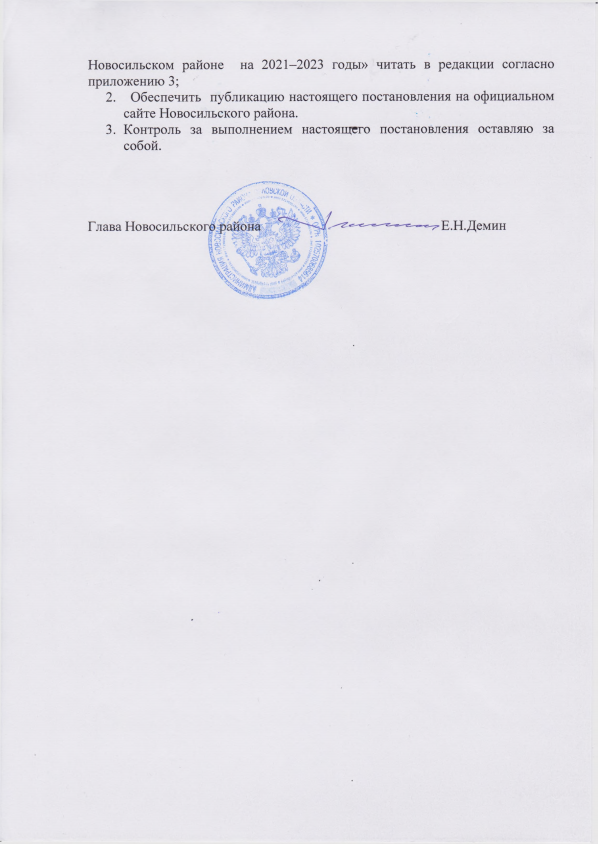 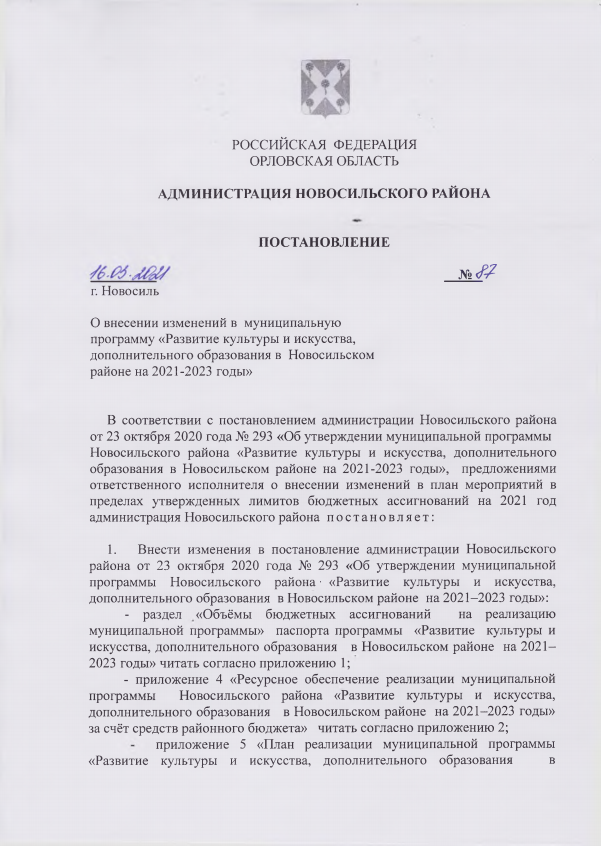 